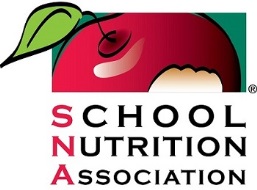 Employee of the Year AwardOfficial Judging FormThank you for acting as a judge for the Employee of the Year award! Please read each section of the nomination carefully and award a score for every example given. You may award up to the maximum number of points per example. Maximums are noted next to the line for your points awarded. Please provide your comments about the nominee for every section to help you discuss your scores with the rest of the judging panel. Name of Nominee/Nominee ID #:									Section							Points AwardedSection 1: Customer Service Skills (30 points) 					Example 1							______________[10 max]Example 2							______________[10 max]Example 3							______________[10 max]Your Comments:Section 2: Creativity (20 points)							Example 1							______________[10 max]Example 2							______________[10 max]Your Comments:Section 3: Commitment to Professional Development (15 points)		Example 1							______________[7.5 max]Example 2							______________[7.5 max]Your Comments:Section							Points AwardedSection 4: Dedication to the School Nutrition Profession (30 points)		Example 1							______________[10 max]Example 2							______________[10 max]Example 3							______________[10 max]Your CommentsDoes the nominee have a SNA Certificate? (5 points)______________[5 max]Total Points: 					        			__________[100 max]Judge’s Information: Your Name: 												Date: 														